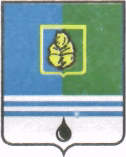 ПОСТАНОВЛЕНИЕАДМИНИСТРАЦИИ ГОРОДА КОГАЛЫМАХанты-Мансийского автономного округа - ЮгрыОб признании утратившими силу постановлений Администрации города КогалымаВ соответствии с Федеральным законом от 06.10.2003 №131-ФЗ                    «Об общих принципах организации местного самоуправления в Российской Федерации, Федеральным законом от 26.07.2019 №199-ФЗ «О внесении изменений в Бюджетный кодекс Российской Федерации» и Уставом города Когалыма:1. Признать утратившими силу следующие постановления Администрации города Когалыма:1.1. от 10.01.2014 №01 «О порядке осуществления внутреннего муниципального финансового контроля отделом муниципального контроля Администрации города Когалыма»;1.2. от 11.03.2014 №477 «О внесении изменений и дополнений в постановление Администрации города Когалыма от 10.01.2014 №01»;1.3. от 07.12.2015 №3571 «О внесении изменений в постановление Администрации города Когалыма от 10.01.2014 №01»;1.4. от 26.12.2016 №3248 «О внесении изменений и дополнений в постановление Администрации города Когалыма от 10.01.2014 №01»;1.5. от 04.07.2017 №1495 «О внесении изменений и дополнений в постановление Администрации города Когалыма от 10.01.2014 №01»;1.6. от 02.02.2018 №182 «О внесении изменений в постановление Администрации города Когалыма от 10.01.2014 №01»;1.7. от 24.05.2018 №1073 «О внесении изменений и дополнений в постановление Администрации города Когалыма от 10.01.2014 №01»;1.8. от 30.05.2018 №1136 «О внесении изменений в постановление Администрации города Когалыма от 10.01.2014 №01»;1.9. от 18.10.2019 №2273 «О внесении изменений в постановление Администрации города Когалыма от 10.01.2014 №01».2. Отделу муниципального контроля Администрации города Когалыма (С.В.Панова) направить в юридическое управление Администрации города Когалыма текст постановления, его реквизиты, сведения об источнике официального опубликования, в порядке и сроки, предусмотренные распоряжением Администрации города Когалыма от 19.06.2013 №149-р «О мерах по формированию регистра муниципальных нормативных правовых актов Ханты–Мансийского автономного округа – Югры» для дальнейшего направления в Управление государственной регистрации нормативных правовых актов Аппарата Губернатора Ханты–Мансийского автономного округа - Югры.3. Опубликовать настоящее постановление в газете «Когалымский вестник» и разместить на официальном сайте Администрации города Когалыма в информационно-телекоммуникационной сети «Интернет» (www.admkogalym.ru).4. Контроль за выполнением постановления оставляю за собой.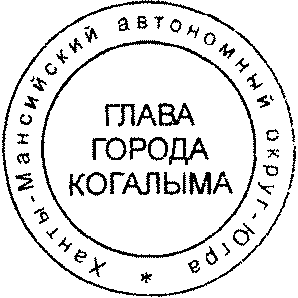 Глава города Когалыма                                                         Н.Н.ПальчиковСогласовано:начальник ЮУ                                                                             И.А.Леонтьеваначальник ОО ЮУ                                                                      М.В.Дробинаначальник ОМК                                                                           С.В.ПановаПодготовлено:специалист – эксперт ОМК                                                        Н.Д.МячРазослать: ОМК, ЮУ, прокуратура, газета «Когалымский вестник», УОДОМСОт  «15»июня2020г. № 1026